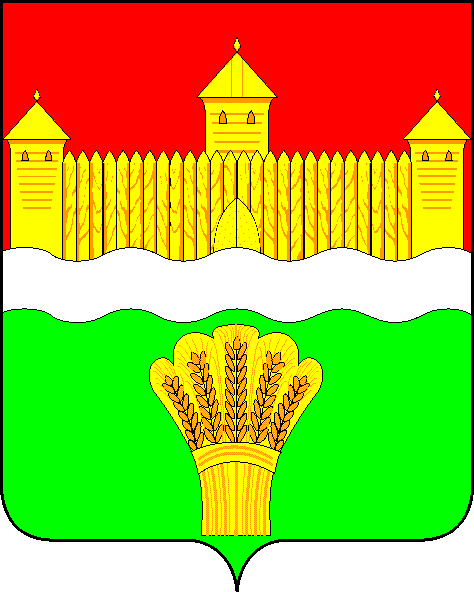 КЕМЕРОВСКАЯ ОБЛАСТЬ - КУЗБАСССОВЕТ НАРОДНЫХ ДЕПУТАТОВКЕМЕРОВСКОГО МУНИЦИПАЛЬНОГО ОКРУГАПЕРВОГО СОЗЫВАСЕССИЯ № 35РЕШЕНИЕот «27» января 2022 г. № 528г. КемеровоО проекте решения Совета народных депутатов Кемеровского муниципального округа «О внесении изменений в Устав муниципального образования Кемеровский муниципальный округ Кемеровской области - Кузбасса»Рассмотрев проект решения Совета народных депутатов Кемеровского муниципального округа «О внесении изменений в Устав муниципального образования Кемеровский муниципальный округ Кемеровской области - Кузбасса», руководствуясь Федеральным законом от 06.10.2003 № 131-ФЗ «Об общих принципах организации местного самоуправления в Российской Федерации», Уставом муниципального образования Кемеровский муниципальный округ Кемеровской области - Кузбасса, Совет народных депутатов Кемеровского муниципального округаРЕШИЛ:1. Принять проект решения Совета народных депутатов Кемеровского муниципального округа «О внесении изменений в Устав муниципального образования Кемеровский муниципальный округ Кемеровской области - Кузбасса» согласно приложению 1 к настоящему решению.2. Установить Порядок учета предложений по проекту решения Совета народных депутатов Кемеровского муниципального округа «О внесении изменений в Устав муниципального образования Кемеровский муниципальный округ Кемеровской области - Кузбасса» и участия в его обсуждении согласно приложению 2 к настоящему решению.3. Утвердить состав комиссии по организации и проведению публичных слушаний по проекту решения Совета народных депутатов Кемеровского муниципального округа «О внесении изменений в Устав муниципального образования Кемеровский муниципальный округ Кемеровской области – Кузбасса» согласно приложению 3 к настоящему решению.4. Назначить публичные слушания по проекту решения Совета народных депутатов Кемеровского муниципального округа «О внесении изменений в Устав муниципального образования Кемеровский муниципальный округ Кемеровской области - Кузбасса» на 15.03.2022 в 14.00 часов по адресу: г. Кемерово, ул. Совхозная, 1-А, Конференц-зал администрации Кемеровского муниципального округа. 5.  Опубликовать настоящее решение в газете «Заря», разместить настоящее решение на официальном сайте Совета народных депутатов Кемеровского муниципального округа в информационно-телекоммуникационной сети «Интернет».6. Настоящее решение вступает в силу после его официального опубликования.7. Контроль за исполнением настоящего решения возложить на Левина Д. Г. – заместителя председателя Совета народных депутатов Кемеровского муниципального округа.Председатель Совета народных депутатов Кемеровского муниципального округа                                  В.В. ХарлановичГлава округа                                                                               М.В. КоляденкоПриложение №1 к решению Совета народных депутатов Кемеровского муниципального округа от «27» января 2022 г. № 528РОССИЙСКАЯ ФЕДЕРАЦИЯКЕМЕРОВСКАЯ ОБЛАСТЬ - Кузбасскемеровский муниципальный округСОВЕТ НАРОДНЫХ ДЕПУТАТОВкемеровского муниципального округапервого созываРЕШЕНИЕот __._________.2022  № __О ВНЕСЕНИИ ИЗМЕНЕНИЙ В УСТАВ МУНИЦИПАЛЬНОГО ОБРАЗОВАНИЯ КЕМЕРОВСКИЙ МУНИЦИПАЛЬНЫЙ ОКРУГ КЕМЕРОВСКОЙ ОБЛАСТИ - КУЗБАССАВ целях приведения Устава муниципального образования Кемеровский муниципальный округ Кемеровской области – Кузбасса в соответствие с нормами действующего законодательства, на основании Устава муниципального образования Кемеровский муниципальный округ Кемеровской области – Кузбасса, Совет народных депутатов Кемеровского муниципального округаРЕШИЛ:1. Внести в Устав муниципального образования Кемеровский муниципальный округ Кемеровской области – Кузбасса, принятый Советом народных депутатов Кемеровского муниципального округа от 29.01.2020 № 68, следующие изменения:1.1. В статье 33:1.1.1. Пункт 3 изложить в следующей редакции:«3. В случае временного отсутствия главы Кемеровского муниципального округа (отпуск, временная нетрудоспособность, служебная командировка) полномочия главы Кемеровского муниципального округа временно исполняет первый заместитель главы Кемеровского муниципального округа, а в случае отсутствия первого заместителя главы Кемеровского муниципального округа или невозможности исполнения им полномочий главы Кемеровского муниципального округа иное должностное лицо, замещающее высшую должность муниципальной службы в администрации Кемеровского муниципального округа.Возможность исполнения полномочий главы Кемеровского муниципального округа первым заместителем главы Кемеровского муниципального округа, а также иным должностным лицом администрации Кемеровского муниципального округа, при наличии оснований, предусмотренных настоящим пунктом, предусматривается в должностных инструкциях указанных лиц.Лицо, исполняющее полномочия главы Кемеровского муниципального округа, назначается:- главой Кемеровского муниципального округа при возникновении обстоятельств, предусмотренных настоящим пунктом.;- Советом народных депутатов Кемеровского муниципального округа в случае, если лицо, исполняющее полномочия главы Кемеровского муниципального округа, не назначено главой Кемеровского муниципального округа в течение 3 (трёх) рабочих дней со дня возникновения обстоятельств, предусмотренных настоящим пунктом.Исполняющий обязанности главы Кемеровского муниципального округа осуществляет права и несет обязанности главы Кемеровского муниципального округа, указанные в федеральном законодательстве, законодательстве Кемеровской области - Кузбассе, настоящем Уставе, решениях, принятых на местном референдуме Кемеровского муниципального округа, соглашениях, заключенных с органами местного самоуправления, решениях Совета народных депутатов Кемеровского муниципального округа.».1.1.2. Дополнить пунктом 4 следующего содержания:«4. В случаях:- досрочного прекращения полномочий главы Кемеровского муниципального округа;- применения к главе Кемеровского муниципального округа по решению суда мер процессуального принуждения в виде заключения под стражу;- временного отстранения от должности по решению суда, полномочия главы Кемеровского муниципального округа временно исполняет первый заместитель главы Кемеровского муниципального округа, а в случае отсутствия первого заместителя главы Кемеровского муниципального округа или невозможности исполнения им полномочий главы Кемеровского муниципального округа иное должностное лицо, замещающее высшую должность муниципальной службы в администрации Кемеровского муниципального округа. Назначение временно исполняющего полномочия главы Кемеровского муниципального округа осуществляется Советом народных депутатов Кемеровского муниципального округа в день возникновения одного из вышеуказанных оснований.».1.1.3. Дополнить пунктом 5 следующего содержания:«5. Лицо, временно исполняющее полномочия главы Кемеровского муниципального округа, осуществляет права и несёт обязанности главы Кемеровского муниципального округа, указанные в федеральном законодательстве, законодательстве Кемеровской области - Кузбасса, настоящем Уставе и иных нормативных актах».  2. Настоящее решение подлежит государственной регистрации в территориальном органе уполномоченного федерального органа исполнительной власти в сфере регистрации уставов муниципальных образований в установленном федеральным законом порядке, а также официальному опубликованию в газете «Заря» в течение 7 дней со дня поступления из территориального органа уполномоченного федерального органа исполнительной власти в сфере регистрации уставов муниципальных образований уведомления о включении сведений об муниципальном правовом акте о внесении изменений в устав муниципального образования в государственный реестр уставов муниципальных образований субъекта Российской Федерации.3. Контроль за исполнением настоящего решения возложить на Харлановича В.В. – председателя Совета народных депутатов Кемеровского муниципального округа.Председатель Совета народных депутатовКемеровского муниципального округа                              В.В. Харланович                                                                                                                                                                                            расшифровка подписиГлаваКемеровского муниципального округа                               М.В. Коляденкорасшифровка подписиПриложение 2к решению Совета народных депутатовКемеровского муниципального округаот «27» января 2022 г. № 528Порядок учета предложений по проекту решения Совет народных депутатов Кемеровского муниципального округа «О внесении изменений в Устав муниципального образования Кемеровский муниципальный округ Кемеровской области - Кузбасса»и участия в его обсужденииНастоящий Порядок (далее - Порядок) разработан в соответствии                 с Федеральным законом от 06.10.2003 № 131-ФЗ «Об общих принципах организации местного самоуправления в Российской Федерации» и регулирует порядок внесения, рассмотрения и учета предложений по проекту решения Совета народных депутатов Кемеровского муниципального округа «О внесении изменений в Устав муниципального образования Кемеровский муниципальный округ Кемеровской области - Кузбасса» (далее – проект Решения). 1. 	Предложения по проекту Решения принимаются в течение 20 дней со дня его официального опубликования. 2. 	Предложения по проекту Решения принимаются от граждан, проживающих или преимущественно проживающих на территории Кемеровского муниципального округа, обладающих избирательным правом. 3. 	Предложения оформляются в письменном виде с указанием следующей информации: - кем вносятся (ФИО физического лица, почтовый адрес проживания, телефон (при наличии), адрес электронной почты (при наличии); - указание на конкретные положения проекта Устава (глава, статья, пункт, подпункт, абзац), в которые вносятся предложения; - текст предложений; - правовое обоснование предложений; - дата подачи предложений; - подпись лица, вносящего предложения. 4. 	Предложения принимаются Советом народных депутатов Кемеровского муниципального округа в рабочие дни с 9-00 часов до 17-30 часов по адресу: г. Кемерово, ул. Совхозная, 1А, каб. № 36, телефон для справок 8 (3842) 75-29-05. 5. 	Предложения, поступившие в срок, указанный в пункте 1 настоящего Порядка, рассматриваются комиссией по проекту Решения, созданной Советом народных депутатов Кемеровского муниципального округа (далее – комиссия). 6. 	Предложения, поступившие с нарушением срока, порядка и формы подачи предложений, предусмотренных настоящим Порядком, по решению комиссии могут быть оставлены без рассмотрения. 7. 	По итогам рассмотрения каждого из поступивших предложений комиссия принимает решение о рекомендации его к принятию, либо отклонению. Решения комиссии принимаются путем открытого голосования простым большинством голосов. При равном количестве голосов, решающим является голос председателя комиссии.8. По итогам изучения, анализа и обобщения внесенных предложений по проекту Решения комиссия принимает заключение. 9. Заключение комиссии по внесенным предложениям по проекту Решения должно содержать: 1) общее количество поступивших предложений по проекту Решения; 2) количество поступивших предложений по проекту Решения, оставленных в соответствии с настоящим Порядком без рассмотрения; 3) отклоненные предложения по проекту Решения ввиду несоответствия требованиям, предъявляемым настоящим Порядком; 4) предложения по проекту Решения, рекомендуемые комиссией к отклонению; 5) предложения по проекту Решения, рекомендуемые комиссией к принятию. 10. Проект Решения, а также предложения по проекту Решения с заключением комиссии выносятся на сессию Совета народных депутатов в срок не ранее 30 дней после дня официального опубликования проекта Решения. 11. Граждане, направившие предложения, вправе участвовать при их рассмотрении в заседаниях комиссии и на публичных слушаниях, проводимых Советом народных депутатов Кемеровского муниципального округа. Приложение 3к решению Совета народных депутатовКемеровского муниципального округаот «27» января 2022 г. № 528Состав комиссии по организации и проведению публичных слушаний по проекту Устава муниципального образования «Кемеровский муниципальный округ Кемеровской области - Кузбасса» Председатель комиссии: Харланович Владимир Васильевич – председатель Совета народных депутатов Кемеровского муниципального округа;Заместитель председателя комиссии:Левин Дмитрий Геннадьевич – заместитель председателя Совета народных депутатов Кемеровского муниципального округа;Секретарь рабочей комиссии:Поликов Антон Андреевич – советник председателя Совета народных депутатов Кемеровского муниципального округа;Члены рабочей комиссии:Прошина Елена Александровна – заместитель главы Кемеровского муниципального округа по внутренней политике, руководитель аппарата;Арышева Дарья Владимировна – начальник правового управления администрации Кемеровского муниципального округа.